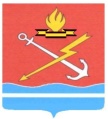 АДМИНИСТРАЦИЯ КИРОВСКОГО ГОРОДСКОГО ПОСЕЛЕНИЯ КИРОВСКОГО МУНИЦИПАЛЬНОГО РАЙОНА ЛЕНИНГРАДСКОЙ ОБЛАСТИП О С Т А Н О В Л Е Н И ЕОт 05 июля 2024 года № 647Об опубликовании списка избирательных участков для подготовки и проведения выборов депутатов совета депутатов Кировского городского поселения Кировского муниципального района Ленинградской области пятого созываВ соответствии с пунктом 7 статьи 19 Федерального закона от 12 июня 2002 года №67-ФЗ «Об основных гарантиях избирательных прав и права на участие в референдуме граждан Российской Федерации», частью 6 статьи 32 Областного закона Ленинградской области от 15 мая 2013 года N 26-оз «О системе избирательных комиссий и избирательных участках в Ленинградской области», руководствуясь постановлением администрации Кировского муниципального района Ленинградской области от  13 июня 2024 г. № 943 «Об образовании избирательных участков для проведения выборов и референдумов на территории Кировского муниципального района  Ленинградской области» (с изменениями от 27.06.2024 года № 1022):1. Опубликовать список избирательных участков для подготовки и проведения выборов депутатов совета депутатов Кировского городского поселения Кировского муниципального района Ленинградской области пятого созыва согласно приложению.2. Настоящее постановление вступает в силу со дня его официального опубликования в газете «Неделя нашего города», подлежит размещению на официальном сайте МО «Кировск» по адресу: https://kirovsklenobl.ru/ и в сетевом издании «Неделя нашего города+» по адресу: https://nngplus.ru/.3. Контроль за исполнением настоящего постановления оставляю за собой. Исполняющий обязанности главы администрации                                                                  Н.В.БагаевРазослано: дело, ТИК Кировского муниципального района, ОМВД, газета «Неделя нашего города», прокуратура                                                                                  Приложениек постановлению администрацииКировского городского поселенияКировского муниципального районаЛенинградской области          от 05 июля 2024 года № 647Списокизбирательных участков для подготовки и проведения выборов  депутатов совета депутатов Кировского городского поселенияКировского муниципального района Ленинградской области пятого созыва Избирательный участок № 562 В границы избирательного участка входит п.Молодцово.  Помещение участковой избирательной комиссии, помещение для голосования: п.Молодцово, д.9, МБОУ «Кировская средняя общеобразовательная школа №2 имени матроса, погибшего на АПЛ «Курск», Витченко Сергея Александровича» Молодцовский филиал.Избирательный участок № 563 В границы избирательного участка входит часть территории МО «Кировск» в границах: от точки пересечения улицы Советской с улицей Грибоедова на восток по улице Советской, далее в продолжении улицы Советской по дороге местного значения до садоводств массива «Беляевский мох», далее на северо-восток по дороге вдоль юго-восточной границы СНТ «Маяк» до Северной границы квартала 35 Мгинского участкового лесничества (северная часть) Кировского лесничества, далее на юг по западной границе квартала 18 до северо-восточной границы квартала 35 этого лесничества, далее на юго-восток по северо-восточным границам кварталов 35, 39 и 42, на юго-восток по створу северо-восточной границы квартала 42 до северной границы квартала 124 Мгинского лесничества, далее на восток по северной границе квартала 124, на юго-восток по западной границе квартала 125, на восток по южной границе квартала 125,  далее на юг по автомобильной дороге общего пользования регионального значения «Подъезд к Синявинским высотам от автодороги «Кола», далее по автодороге общего пользования регионального значения «Подъезд к мемориалу «Синявинские высоты» до федеральной автодороги А-120, далее на северо-запад по данной дороге до пересечения с улицей Краснофлотской, далее на север по улице Краснофлотской, включая дом № 11 по улице Победы, до  пересечения с улицей Кирова, далее на восток по улице Кирова  до пересечения с улицей Горького, далее на север по улице Горького до южной границы Кировской гимназии имени Героя Советского Союза Султана Баймагамбетова, далее на восток по границе гимназии до улицы, улицы Маяковского, далее на север по улице Маяковского до пересечения с улицей Советской, далее на восток до исходной точки.В границы избирательного участка включены: улицы Советская – дома 36, 38; Маяковского – дома 2, 2а, 4, 5, 6, 7, 8, 9/15, 10, 12, 14, 16, 18, 20, 22, 24, 26, 28, 30, 32, 34, 36; Горького – дома 8, 10, 14; Грибоедова – дома 1а; с 1 по 18, 25, 26, 27/1, 28; Комсомольская – дом 16; Кирова – дома 13, 15, 17, 19, 21, 23, 25, 26, 27, 29, 31а, с 31 по 40; Победы – дома 10, 10а, 11, с 13 по 23, 12а, 24а, 25а, 27а, с 25 по 28, с 30 по 36, 38, 40, 44; массив «Невдубстрой» (СНТ «Айболит», СНТ «Лира», СНТ «Покровское»).Помещение участковой избирательной комиссии, помещение для голосования: г. Кировск, ул. Набережная, д. 27, МБУК «Дворец культуры города Кировска».Избирательный участок № 564 В границы избирательного участка входит часть территории МО «Кировск» в границах: от точки пересечения улицы Советской и улицы Краснофлотской на север до проезда между домом № 16 и домом № 22 по улице Краснофлотской, далее на запад вдоль северной границы МБУЗ «Кировская ЦРБ» до дворового проезда дома № 3 по ул.Пионерской, далее на север с восточной стороны дома № 3 по улице Пионерской (включая его) и на запад по дворовому проезду между домами № 1 и № 3 по улице Пионерской, далее на запад по оси дворового проезда проходящего с  северной стороны дома № 19 по улице Набережной до улицы Набережной, далее на юг по улице Набережной, до южной границы дома №16 по улице Набережной, далее на запад до реки Невы, далее на юг по береговой линии реки Невы до реки Мойки, далее по границе муниципального образования до мелиоративного канала, далее на север и восток по мелиоративному каналу до границ земель Министерства обороны, далее на восток по границе земель Министерства обороны до автодороги местного значения с юго-восточной границы садоводств массива «Грибное», далее на восток  по дороге местного значения до пересечения с федеральной автодорогой А-120, далее на северо-запад по федеральной автодороге А-120 до пересечения с улицей Краснофлотской, далее на север по улице Краснофлотской, исключая дом № 11 по улице Победы, до  пересечения с улицей Кирова, далее на восток по улице Кирова  до пересечения с улицей Горького, далее на север по улице Горького до пересечения с улицей Советской, далее на запад по улице Советской до исходной точки.В границы избирательного участка включены: улицы Дружбы –дома 2, 8; Театральная – дом 3; Железнодорожная – дома с 1 по 9 (в том числе 3-а, 5-а, 6-а), 17, 97; Советская – дома 4, 6, 8, 10, 12, 16, 18, 22, 24, 26; Горького – дома 5, 7, 9, 15, 17; Комсомольская – дома с 3 по 12; Кирова – дома 4, 6, 10, 12, 14, 18, 22; Победы – дома 1, 3, 4, 5, 7, 9; Краснофлотская - дома с 3 по 11; Набережная – дома 19, 22а, 24, 24-а, 26, 28, 30, 32, 34, 36, 36а, 39, 41, 42, 42а, с 43 по 46, 48, 50, 50а, 50-б, 50-в, 52, 54, 56, 58, 60, 64, 64а, 66, 68, 70, 70а, 70б, 72, 74, 74а, 76, 76а, 78, 80, 82, 82а, 82б, 84, 84а, 84б, 86, 86а, 88, 88а, 90, 92, 94, 96, 96а, 98, 100, 100а, 102, 104, 104а, 106, 106а, 106б, 108, 108а, 110, 112; Пионерская – дом 3; Песочная – дом 3,6; Дубровская – дом 15; переулки Десантника Исаева  – дома 1, 2; Петуниной – дома 1, 2, 3; массив «Ново-Анненский-Медное» (СНТ «Дружба», СНТ «Анненская горка», СНТ «Садоводство Монетного двора», СНТ «Моряк-1», СНТ «Кировец», СНТ «Радист - Завод «Пластприбор», СНТ «ЛМПЗ», СНТ «Проектант», СНТ «Пелла»); массив «Грибное» (СНТ «Грибное», СНТ «Ленгидропроект», СНТ «Ручей», СНТ «Кировчанин», СНТ «Колпинец», СНТ «Ласточка», СНТ «Нева», СНТ «Дружба», СНТ КТС № 3 «ЦНИИ им.ак.А.Н.Крылова», СНТ «Факел»).  Помещение участковой избирательной комиссии, помещение для голосования: г. Кировск, ул. Набережная, д. 27, МБУК «Дворец культуры города Кировска».  Избирательный участок № 565 В границы избирательного участка входит часть территории г.Кировска в границах: от точки пересечения улицы Советской и улицы Краснофлотской на север по улице Краснофлотской до дворового проезда с южной стороны дома № 7 по улице Новой, далее по этому дворовому проезду на запад до южного фасада дома № 3 по улице Новой , далее на север с западной стороны  дома № 3 по улице Новой, до пересечения с улицей Новой, далее на восток до восточного фасада дома № 9 по улице Новой, огибая его с восточной стороны, далее с южной стороны домов №№ 11 и 13, корп.1, с северной стороны дома №13, корп.3 и с южной стороны дома №17 по улице Новой, далее на восток по улице Новой, с северной стороны дома № 24 по улице Грибоедова до дворового проезда с западного фасада дома № 23 по улице Новой, далее на юг до дворового проезда между домами № 41 по ул.Советской и № 23 по улице Новой, далее на юг по дворовому проезду с восточной стороны дома № 41 по ул.Советской, до пересечения с улицей Советской, далее на запад по улице Советской до пересечения с улицей Маяковского, далее на юг по улице Маяковского до южной границы Кировской гимназии имени Героя Советского Союза Султана Баймагамбетова, далее на запад по границе гимназии до улицы Горького, далее на север по улице Горького до пересечения с улицей Советской, далее на запад до точки пересечения улиц Советской и Краснофлотской.В границы избирательного участка включены: улицы Некрасова - дома с 1 по 19; Льва Толстого – дома 1, 4, 9, 9а, 16; Новая – дома 3, 7, 9, 13/2, 13/3, 19; Пушкина – дома со 2 по 10, 15; Маяковского – дома 15, 27, 29, 31, 32,33а, 33б, 35, 37, 40, 42а, 44, 46, 48, 50, 52, 54;  Краснофлотская – дома 15, 18, 19, 21,23, 25, 27, 29, 31, 33, 35;  Горького – дома №№ 18, 22, 23, 25, 27-а, с 28 по 31, 32, 34, 36; Грибоедова – дома 18а, с 19 по 24; Советская – дома №№ 5, 7, 11, 13, 15, 17, 21, 30, 37, 39, 41.Помещение участковой избирательной комиссии, помещение для голосования: г. Кировск, ул. Горького, д. 16, МБОУ «Кировская гимназия им. Султана Баймагамбетова». Избирательный участок № 566В границы избирательного участка входит часть территории г.Кировска в границах: от точки пересечения улицы Энергетиков и дворового проезда проходящего со стороны южного фасада дома  № 3 по бульвару Партизанской Славы на юг по улице Энергетиков до дворового проезда с северной стороны дома № 16 по улице Новой, далее на восток по данному проезду и на юг по дворовому проезду домов № 16 и № 28 по улице Новой до пересечения с улицей Новой, далее на восток до восточного фасада дома № 9 по улице Новой, огибая его с восточной стороны, далее на восток с южной стороны домов №№ 11, № 13, корп.1, с северной стороны дома № 13, корп.3 и с южной стороны дома № 17 по улице Новой, далее на восток по улице Новой с северной стороны дома № 24 по улице Грибоедова, до дворового проезда с западного фасада дома № 23 по улице Новой, далее на юг до дворового проезда между домами № 41 по ул.Советской и № 23 по улице Новой, далее на юг по дворовому проезду с восточной стороны дома № 41 по ул.Советской, до пересечения с улицей Советской, далее на восток до  пересечения с ЛЭП 110 кВ, далее на север вдоль ЛЭП 110 кВ, далее на запад по дороге проходящей по южной границе СНТ «Строитель», далее на запад по указанной дороге до ЛЭП 35 кВ, далее на север вдоль ЛЭП 35 кВ, далее на запад до восточного фасада дома № 18 по ул.Ладожской, далее на юг до южного фасада дома № 12 по улице Ладожской, далее на запад вдоль южного фасада дома № 12 по улице Ладожской, далее на север по дворовому проезду с западной стороны дома № 12 по улице Ладожской, далее на запад  вдоль южного фасада дома № 10 по улице Ладожской до восточного фасада дома №8 по улице Ладожской, далее на север до дома № 9 по бульвару Партизанской Славы, далее на запад  вдоль южной стороны дома № 9 по бульвару Партизанской Славы, до дворового проезда с восточной стороны домов № 3 и № 5 по бульвару Партизанской Славы, далее на юг по дворовому проезду  до  южного фасада дома и №5 по бульвару Партизанской Славы, далее на запад  до улицы Энергетиков.В границы избирательного участка включены: улицы Новая – дома 11, 13/1, 17, 18, 20, 22, 23, 24, 25, 26, 27, 28, 29, 30, 38; Ладожская – дома 4, 8; Лермонтова – дома 21, 23; Маяковского – дом 102а; Энергетиков – дома 3, 7, 9, 11.            Помещение участковой избирательной комиссии, помещение для голосования: г. Кировск, ул. Новая, д. 32/2, МКОУ «Кировская средняя общеобразовательная школа № 1».Избирательный участок № 567В границы избирательного участка входит часть территории г.Кировска в границах: от точки пересечения бульвара Партизанской Славы, улицы Энергетиков и улицы Молодежной на юг по улице Энергетиков до дворового проезда с северной стороны дома № 16 по улице Новой, далее на восток по данному проезду и на юг по дворовому проезду домов № 16 и № 28 по улице Новой до пересечения с улицей Новой, далее на запад по улице Новой до западного фасада дома № 3 по улице Новой, далее на юг вдоль западного фасада дома № 3, далее по дворовому проезду с южной  стороны домов № 3 и №7 по улице Новой, до улицы Краснофлотской, далее по улице Краснофлотской до проезда между домами № 16 и № 22 по ул.Краснофлотской, далее на запад вдоль северной границы ГБУЗ ЛО «Кировская МБ» до дворового проезда, далее на север с восточной стороны дома № 3 по улице Пионерской и на запад по дворовому проезду между домом № 1 и домом № 3 по улице Пионерской, далее на запад с южной стороны земельных участков улицы Пионерской дом № 4, улицы Октябрьской дом № 3, улицы Мира дом № 4, улицы Мира дом №3, улицы Набережной дом № 16 до реки Невы, далее на север по берегу реки Невы до створа бульвара Партизанской Славы, далее на восток по створу бульвара Партизанской Славы, далее по бульвару Партизанской Славы до пересечения бульвара Партизанской Славы, улицы Энергетиков и улицы Молодежной.В границы избирательного участка включены: улицы Набережная – дома 5, 7, 8, 8а, 9, 9а, 10, 10а, 10б, с 11 по 14, 16, 17; Новая –   2а, 4, 4а, 6, 6а,  8, 10, 12, 16; Энергетиков – дома 2, 6, 8, 12; Краснофлотская – дом 24; Маяковского – дома 114, 116; Пионерская – дома 1, 4, 6; Октябрьская – дома с 3 по 6, 10, 12; Мира – дома 3, 11, 13; Строителей – дом 7; бульвар Партизанской Славы – дом 1.Помещение участковой избирательной комиссии, помещение для голосования: г. Кировск, ул. Новая, д. 32/2, МКОУ «Кировская средняя общеобразовательная школа № 1».Избирательный участок № 568В границы избирательного участка входит часть территории г.Кировска в границах: от точки пересечения бульвара Партизанской Славы, ул.Энергетиков и ул.Молодежная на север по ул.Молодежной до дворового проезда между домом № 6 по бульвару Партизанской Славы и домом № 3 по улице Молодежной, далее на  восток  по дворовому проезду до точки между домами № 12 и № 14 по бульвару Партизанской Славы, далее по дворовой территории до точки между домами бульвар Партизанской Славы № 8 и домом № 7/1 по ул.Молодежной, далее на восток по ул.Молодежной до западного фасада дома № 18 по ул.Ладожской, далее, огибая с южной стороны дом № 18 по ул.Ладожской, далее на юг до южного фасада дома № 12 по улице Ладожской, далее на запад вдоль южного фасада дома № 12 по улице Ладожской, далее на север по дворовому проезду с западной стороны дома № 12 по улице Ладожской, далее на запад  вдоль южного фасада дома № 10 по улице Ладожской до восточного фасада дома № 8 по улице Ладожской, далее на север до дома № 9 по бульвару Партизанской Славы, далее на запад  вдоль южной стороны дома № 9 по бульвару Партизанской Славы до дворового проезда с восточной стороны домов № 3 и № 5 по бульвару Партизанской Славы, далее на юг по дворовому проезду  до  южного фасада дома и №5 по бульвару Партизанской Славы, далее на запад  до улицы Энергетиков, далее на север по улице Энергетиков до пересечения с улицей Молодежной и бульваром Партизанской Славы.В границы избирательного участка включены: бульвар Партизанской Славы – дома 3, 5, 6, 8, 9, 11, 12, 15; Ладожская – дома 9, 10, 12, 14.  Помещение участковой избирательной комиссии, помещение для голосования: г.Кировск, бульвар Партизанской Славы, д. 10, МБОУ «Кировская средняя общеобразовательная школа № 2 имени матроса, погибшего на АПЛ «Курск», Витченко Сергея Александровича».Избирательный участок № 569В границы избирательного участка входит часть территории г.Кировска в границах: от точки пересечения улицы Северной и дворовым проездом между домами № 21 по улице Северной и домом № 22 по улице Ладожской, далее на юг с западного фасада дома № 22 по улице Ладожской до дома № 20 по улице Ладожской, далее на восток между домом № 20 и домом № 22 до пересечения с ул.Ладожской, далее на юг по улице Ладожской, включая дом № 18 по улице Ладожской, далее на запад по улице Молодежной до северного торца дома № 8 по бульвару Партизанской Славы, далее через двор до точки между домами № 12 и № 14 по бульвару Партизанской Славы, далее на запад до точки пересечения улицы Молодежной и дворовым проездом дома №6 по бульвару Партизанской Славы, далее на север по улице Молодежной, включая дома №№ 3, 5, 8 и по дворовым проездам, включая дом № 9 по улице Северной, далее до точки пересечения улицы Северной и дворовым проездом между домами № 21 по улице Северной и домом № 22 по улице Ладожской.В границы избирательного участка включены: улицы Ладожская – дома 18, 20; Северная – дома 9, 15, 17, 19, 21; Молодежная – дома 3, 5, 7/1, 7/2, 8, 12, 14, 16, 18; бульвар Партизанской Славы – дом 14.  Помещение участковой избирательной комиссии, помещение для голосования: г. Кировск, бульвар Партизанской Славы, д.10, МБОУ «Кировская средняя общеобразовательная школа № 2 имени матроса, погибшего на АПЛ «Курск», Витченко Сергея Александровича». Избирательный участок № 570В границы избирательного участка входит часть территории МО «Кировск» в границах: от точки пересечения  границы муниципального образования и  автодороги Кировск-Шлиссельбург на восток и юг по границе муниципального образования до пересечения с дорогой, являющейся продолжением улицы Советской,  далее по этой дороге до пересечения с ЛЭП-110 кВ, далее на север вдоль ЛЭП-110 кВ, далее на запад по дороге проходящей по южной границе СНТ «Строитель», далее на запад по указанной дороге до ЛЭП 35 кВ, далее на север вдоль ЛЭП 35 кВ, далее на запад до восточного фасада дома № 18 по ул.Ладожской, далее на север и на запад между домами № 20 и № 22 по ул.Ладожской до дворового проезда, далее север по данному дворовому проезду вдоль западной стороны дома № 22 по улице Ладожской до пересечения с улицей Северной, далее на запад по улице Северной до дворового проезда к дому № 9 по улице Северной, далее на юг вдоль западной стороны дома № 9 по улице Северной и с восточной стороны дома № 7 по улице Северной до улицы Молодежной, далее на юг по улице Молодежной с западной стороны домов №№ 8, 5, 3 по улице Молодежной и домом № 6 по бульвару Партизанской Славы до пересечения с бульваром Партизанской Славы, далее на запад по бульвару Партизанской Славы до границы муниципального образования, далее на север по береговой линии реки Невы до линии пересечения границы муниципального образования, далее на восток по границе муниципального образования до исходной точки.В границы избирательного участка включены: бульвар Партизанской Славы – дома 2, 4/2; улицы Набережная – дома 1/1, 1/2, 1/3, 1/4, 1/5, 3; Молодежная, д.6; Северная, д.3, 5, 7; Ладожская – дома 11 (ПНИ), 22; микрорайон Марьино (улицы – Марьинская,  Возрождения, Котомина, Магистральная, Беляевская, Гвардейская, Заречная, Набережная р. Невы, Штурмовой проезд, переулки – Рейдовый, Кооперативный); дом, расположенный по адресу: Ленинградская область, Кировский район, за границей г. Кировска, на подъездной дороге к г.Шлиссельбургу  (700) влево; массив «Беляевский Мох» (СНТ «ГРЭС № 8 им.Кирова», СНТ «Строитель», СНТ «Связист», СНТ «Клён», СНТ «Маяк», СНТ «Маяк-1»,СНТ «Победа»). Помещение участковой избирательной комиссии, помещение для голосования: г.Кировск, ул. Северная, д.13, МБУ ДО «Районный центр дополнительного образования».